JOB DESCRIPTIONJOB DESCRIPTIONJOB DESCRIPTIONJOB DESCRIPTIONJOB DESCRIPTIONFormJD1JOB TITLE:  Joiner  JOB TITLE:  Joiner  JOB TITLE:  Joiner  JOB TITLE:  Joiner  JOB TITLE:  Joiner  POST NUMBER:  1100CSDPOST NUMBER:  1100CSDPOST NUMBER:  1100CSDPOST NUMBER:  1100CSDPOST NUMBER:  1100CSDREPORTS TO (Job Title):  REPORTS TO (Job Title):  REPORTS TO (Job Title):  REPORTS TO (Job Title):  REPORTS TO (Job Title):  DEPARTMENT:   Building MaintenanceDEPARTMENT:   Building MaintenanceDEPARTMENT:   Building MaintenanceDEPARTMENT:   Building MaintenanceDEPARTMENT:   Building MaintenanceGRADE: 7GRADE: 7GRADE: 7GRADE: 7GRADE: 7JE REF:JE REF:JE REF:3297 B005663297 B00566PANEL DATE:PANEL DATE:PANEL DATE:0511130511131.MAIN PURPOSE OF JOB  To be able to provide a professional quality of Craftsmanship and customer orientated delivery of service to all the Building Department’s internal and external customersTo be able to work on your own initiative and organise workload levels or work within a team discipline to identify Health & Safety strengths and areas for improvement and communicate these to your Supervisor for inclusion into the Management processBe able to assess with the aid of your Supervisor, training and personal development aspects that need to be allocated to provide continuous improvement to a ‘Best Value’ serviceTo adopt a multi skilled approach to tasks to allow job completion with the minimum visits and follow on from other trades.MAIN PURPOSE OF JOB  To be able to provide a professional quality of Craftsmanship and customer orientated delivery of service to all the Building Department’s internal and external customersTo be able to work on your own initiative and organise workload levels or work within a team discipline to identify Health & Safety strengths and areas for improvement and communicate these to your Supervisor for inclusion into the Management processBe able to assess with the aid of your Supervisor, training and personal development aspects that need to be allocated to provide continuous improvement to a ‘Best Value’ serviceTo adopt a multi skilled approach to tasks to allow job completion with the minimum visits and follow on from other trades.MAIN PURPOSE OF JOB  To be able to provide a professional quality of Craftsmanship and customer orientated delivery of service to all the Building Department’s internal and external customersTo be able to work on your own initiative and organise workload levels or work within a team discipline to identify Health & Safety strengths and areas for improvement and communicate these to your Supervisor for inclusion into the Management processBe able to assess with the aid of your Supervisor, training and personal development aspects that need to be allocated to provide continuous improvement to a ‘Best Value’ serviceTo adopt a multi skilled approach to tasks to allow job completion with the minimum visits and follow on from other trades.MAIN PURPOSE OF JOB  To be able to provide a professional quality of Craftsmanship and customer orientated delivery of service to all the Building Department’s internal and external customersTo be able to work on your own initiative and organise workload levels or work within a team discipline to identify Health & Safety strengths and areas for improvement and communicate these to your Supervisor for inclusion into the Management processBe able to assess with the aid of your Supervisor, training and personal development aspects that need to be allocated to provide continuous improvement to a ‘Best Value’ serviceTo adopt a multi skilled approach to tasks to allow job completion with the minimum visits and follow on from other trades.MAIN PURPOSE OF JOB  To be able to provide a professional quality of Craftsmanship and customer orientated delivery of service to all the Building Department’s internal and external customersTo be able to work on your own initiative and organise workload levels or work within a team discipline to identify Health & Safety strengths and areas for improvement and communicate these to your Supervisor for inclusion into the Management processBe able to assess with the aid of your Supervisor, training and personal development aspects that need to be allocated to provide continuous improvement to a ‘Best Value’ serviceTo adopt a multi skilled approach to tasks to allow job completion with the minimum visits and follow on from other trades.MAIN PURPOSE OF JOB  To be able to provide a professional quality of Craftsmanship and customer orientated delivery of service to all the Building Department’s internal and external customersTo be able to work on your own initiative and organise workload levels or work within a team discipline to identify Health & Safety strengths and areas for improvement and communicate these to your Supervisor for inclusion into the Management processBe able to assess with the aid of your Supervisor, training and personal development aspects that need to be allocated to provide continuous improvement to a ‘Best Value’ serviceTo adopt a multi skilled approach to tasks to allow job completion with the minimum visits and follow on from other trades.MAIN PURPOSE OF JOB  To be able to provide a professional quality of Craftsmanship and customer orientated delivery of service to all the Building Department’s internal and external customersTo be able to work on your own initiative and organise workload levels or work within a team discipline to identify Health & Safety strengths and areas for improvement and communicate these to your Supervisor for inclusion into the Management processBe able to assess with the aid of your Supervisor, training and personal development aspects that need to be allocated to provide continuous improvement to a ‘Best Value’ serviceTo adopt a multi skilled approach to tasks to allow job completion with the minimum visits and follow on from other trades.MAIN PURPOSE OF JOB  To be able to provide a professional quality of Craftsmanship and customer orientated delivery of service to all the Building Department’s internal and external customersTo be able to work on your own initiative and organise workload levels or work within a team discipline to identify Health & Safety strengths and areas for improvement and communicate these to your Supervisor for inclusion into the Management processBe able to assess with the aid of your Supervisor, training and personal development aspects that need to be allocated to provide continuous improvement to a ‘Best Value’ serviceTo adopt a multi skilled approach to tasks to allow job completion with the minimum visits and follow on from other trades.MAIN PURPOSE OF JOB  To be able to provide a professional quality of Craftsmanship and customer orientated delivery of service to all the Building Department’s internal and external customersTo be able to work on your own initiative and organise workload levels or work within a team discipline to identify Health & Safety strengths and areas for improvement and communicate these to your Supervisor for inclusion into the Management processBe able to assess with the aid of your Supervisor, training and personal development aspects that need to be allocated to provide continuous improvement to a ‘Best Value’ serviceTo adopt a multi skilled approach to tasks to allow job completion with the minimum visits and follow on from other trades.2.CORE RESPONSIBILITIES, TASKS & DUTIES:CORE RESPONSIBILITIES, TASKS & DUTIES:CORE RESPONSIBILITIES, TASKS & DUTIES:CORE RESPONSIBILITIES, TASKS & DUTIES:CORE RESPONSIBILITIES, TASKS & DUTIES:CORE RESPONSIBILITIES, TASKS & DUTIES:CORE RESPONSIBILITIES, TASKS & DUTIES:CORE RESPONSIBILITIES, TASKS & DUTIES:CORE RESPONSIBILITIES, TASKS & DUTIES:1.Carry out building inspection/maintenance and installation work with minimum supervision on domestic and  commercial propertiesCarry out building inspection/maintenance and installation work with minimum supervision on domestic and  commercial propertiesCarry out building inspection/maintenance and installation work with minimum supervision on domestic and  commercial propertiesCarry out building inspection/maintenance and installation work with minimum supervision on domestic and  commercial propertiesCarry out building inspection/maintenance and installation work with minimum supervision on domestic and  commercial propertiesCarry out building inspection/maintenance and installation work with minimum supervision on domestic and  commercial propertiesCarry out building inspection/maintenance and installation work with minimum supervision on domestic and  commercial propertiesCarry out building inspection/maintenance and installation work with minimum supervision on domestic and  commercial properties2.The ability to work from detailed design drawings and specifications.The ability to work from detailed design drawings and specifications.The ability to work from detailed design drawings and specifications.The ability to work from detailed design drawings and specifications.The ability to work from detailed design drawings and specifications.The ability to work from detailed design drawings and specifications.The ability to work from detailed design drawings and specifications.The ability to work from detailed design drawings and specifications.3.First fix joinery duties (carcasing work).First fix joinery duties (carcasing work).First fix joinery duties (carcasing work).First fix joinery duties (carcasing work).First fix joinery duties (carcasing work).First fix joinery duties (carcasing work).First fix joinery duties (carcasing work).First fix joinery duties (carcasing work).4.Second fix duties in council properties, schools and public buildings(finishing work).Second fix duties in council properties, schools and public buildings(finishing work).Second fix duties in council properties, schools and public buildings(finishing work).Second fix duties in council properties, schools and public buildings(finishing work).Second fix duties in council properties, schools and public buildings(finishing work).Second fix duties in council properties, schools and public buildings(finishing work).Second fix duties in council properties, schools and public buildings(finishing work).Second fix duties in council properties, schools and public buildings(finishing work).5.Repairs and maintenance  of full range of joinery items in the day to day maintenance of buildingsRepairs and maintenance  of full range of joinery items in the day to day maintenance of buildingsRepairs and maintenance  of full range of joinery items in the day to day maintenance of buildingsRepairs and maintenance  of full range of joinery items in the day to day maintenance of buildingsRepairs and maintenance  of full range of joinery items in the day to day maintenance of buildingsRepairs and maintenance  of full range of joinery items in the day to day maintenance of buildingsRepairs and maintenance  of full range of joinery items in the day to day maintenance of buildingsRepairs and maintenance  of full range of joinery items in the day to day maintenance of buildings6.Removal and replacement of gutter and any necessary repairs.Removal and replacement of gutter and any necessary repairs.Removal and replacement of gutter and any necessary repairs.Removal and replacement of gutter and any necessary repairs.Removal and replacement of gutter and any necessary repairs.Removal and replacement of gutter and any necessary repairs.Removal and replacement of gutter and any necessary repairs.Removal and replacement of gutter and any necessary repairs.7.Able to carry out manufacturing joinery items such as skirting architraves, doors, windows, casement sash windows, door frames and the safe working of woodworking machinery.Able to carry out manufacturing joinery items such as skirting architraves, doors, windows, casement sash windows, door frames and the safe working of woodworking machinery.Able to carry out manufacturing joinery items such as skirting architraves, doors, windows, casement sash windows, door frames and the safe working of woodworking machinery.Able to carry out manufacturing joinery items such as skirting architraves, doors, windows, casement sash windows, door frames and the safe working of woodworking machinery.Able to carry out manufacturing joinery items such as skirting architraves, doors, windows, casement sash windows, door frames and the safe working of woodworking machinery.Able to carry out manufacturing joinery items such as skirting architraves, doors, windows, casement sash windows, door frames and the safe working of woodworking machinery.Able to carry out manufacturing joinery items such as skirting architraves, doors, windows, casement sash windows, door frames and the safe working of woodworking machinery.Able to carry out manufacturing joinery items such as skirting architraves, doors, windows, casement sash windows, door frames and the safe working of woodworking machinery.8.Design & draw detailed drawings of manufactured joinery, layout plans i.e. kitchens.Design & draw detailed drawings of manufactured joinery, layout plans i.e. kitchens.Design & draw detailed drawings of manufactured joinery, layout plans i.e. kitchens.Design & draw detailed drawings of manufactured joinery, layout plans i.e. kitchens.Design & draw detailed drawings of manufactured joinery, layout plans i.e. kitchens.Design & draw detailed drawings of manufactured joinery, layout plans i.e. kitchens.Design & draw detailed drawings of manufactured joinery, layout plans i.e. kitchens.Design & draw detailed drawings of manufactured joinery, layout plans i.e. kitchens.9.Working at heights, off ladders, scaffoldings and elevated platforms (cherry pickers).Working at heights, off ladders, scaffoldings and elevated platforms (cherry pickers).Working at heights, off ladders, scaffoldings and elevated platforms (cherry pickers).Working at heights, off ladders, scaffoldings and elevated platforms (cherry pickers).Working at heights, off ladders, scaffoldings and elevated platforms (cherry pickers).Working at heights, off ladders, scaffoldings and elevated platforms (cherry pickers).Working at heights, off ladders, scaffoldings and elevated platforms (cherry pickers).Working at heights, off ladders, scaffoldings and elevated platforms (cherry pickers).10.Provide guidance, advice and liaise with contractors, clients, customers and staff as required.Provide guidance, advice and liaise with contractors, clients, customers and staff as required.Provide guidance, advice and liaise with contractors, clients, customers and staff as required.Provide guidance, advice and liaise with contractors, clients, customers and staff as required.Provide guidance, advice and liaise with contractors, clients, customers and staff as required.Provide guidance, advice and liaise with contractors, clients, customers and staff as required.Provide guidance, advice and liaise with contractors, clients, customers and staff as required.Provide guidance, advice and liaise with contractors, clients, customers and staff as required.11.Undertake work in a safe manner, & maintain continual awareness/vigilance regarding building fabric and construction methods in relationship to Asbestos Awareness, Fire-stop’s/ barriers, pipework/electrical cables etc in relation to British Standards & Building Regulations.Undertake work in a safe manner, & maintain continual awareness/vigilance regarding building fabric and construction methods in relationship to Asbestos Awareness, Fire-stop’s/ barriers, pipework/electrical cables etc in relation to British Standards & Building Regulations.Undertake work in a safe manner, & maintain continual awareness/vigilance regarding building fabric and construction methods in relationship to Asbestos Awareness, Fire-stop’s/ barriers, pipework/electrical cables etc in relation to British Standards & Building Regulations.Undertake work in a safe manner, & maintain continual awareness/vigilance regarding building fabric and construction methods in relationship to Asbestos Awareness, Fire-stop’s/ barriers, pipework/electrical cables etc in relation to British Standards & Building Regulations.Undertake work in a safe manner, & maintain continual awareness/vigilance regarding building fabric and construction methods in relationship to Asbestos Awareness, Fire-stop’s/ barriers, pipework/electrical cables etc in relation to British Standards & Building Regulations.Undertake work in a safe manner, & maintain continual awareness/vigilance regarding building fabric and construction methods in relationship to Asbestos Awareness, Fire-stop’s/ barriers, pipework/electrical cables etc in relation to British Standards & Building Regulations.Undertake work in a safe manner, & maintain continual awareness/vigilance regarding building fabric and construction methods in relationship to Asbestos Awareness, Fire-stop’s/ barriers, pipework/electrical cables etc in relation to British Standards & Building Regulations.Undertake work in a safe manner, & maintain continual awareness/vigilance regarding building fabric and construction methods in relationship to Asbestos Awareness, Fire-stop’s/ barriers, pipework/electrical cables etc in relation to British Standards & Building Regulations.12.Working and receiving instructions on a one to one basis and working in a team.Working and receiving instructions on a one to one basis and working in a team.Working and receiving instructions on a one to one basis and working in a team.Working and receiving instructions on a one to one basis and working in a team.Working and receiving instructions on a one to one basis and working in a team.Working and receiving instructions on a one to one basis and working in a team.Working and receiving instructions on a one to one basis and working in a team.Working and receiving instructions on a one to one basis and working in a team.13.Ensure that all work sheets, documents, etc are submitted correctly as and when necessary.Ensure that all work sheets, documents, etc are submitted correctly as and when necessary.Ensure that all work sheets, documents, etc are submitted correctly as and when necessary.Ensure that all work sheets, documents, etc are submitted correctly as and when necessary.Ensure that all work sheets, documents, etc are submitted correctly as and when necessary.Ensure that all work sheets, documents, etc are submitted correctly as and when necessary.Ensure that all work sheets, documents, etc are submitted correctly as and when necessary.Ensure that all work sheets, documents, etc are submitted correctly as and when necessary.14.Undertake accurate assessment of jobs, requisition of materials, taking all necessary measurements/information, picking up materials, van stock control and all associated with the aforementioned works inc. estimating & providing quotes and prices.Undertake accurate assessment of jobs, requisition of materials, taking all necessary measurements/information, picking up materials, van stock control and all associated with the aforementioned works inc. estimating & providing quotes and prices.Undertake accurate assessment of jobs, requisition of materials, taking all necessary measurements/information, picking up materials, van stock control and all associated with the aforementioned works inc. estimating & providing quotes and prices.Undertake accurate assessment of jobs, requisition of materials, taking all necessary measurements/information, picking up materials, van stock control and all associated with the aforementioned works inc. estimating & providing quotes and prices.Undertake accurate assessment of jobs, requisition of materials, taking all necessary measurements/information, picking up materials, van stock control and all associated with the aforementioned works inc. estimating & providing quotes and prices.Undertake accurate assessment of jobs, requisition of materials, taking all necessary measurements/information, picking up materials, van stock control and all associated with the aforementioned works inc. estimating & providing quotes and prices.Undertake accurate assessment of jobs, requisition of materials, taking all necessary measurements/information, picking up materials, van stock control and all associated with the aforementioned works inc. estimating & providing quotes and prices.Undertake accurate assessment of jobs, requisition of materials, taking all necessary measurements/information, picking up materials, van stock control and all associated with the aforementioned works inc. estimating & providing quotes and prices.15.Provide a multi-skilled operation to allow tasks to be undertaken with minimum visits and personnel where possible.Provide a multi-skilled operation to allow tasks to be undertaken with minimum visits and personnel where possible.Provide a multi-skilled operation to allow tasks to be undertaken with minimum visits and personnel where possible.Provide a multi-skilled operation to allow tasks to be undertaken with minimum visits and personnel where possible.Provide a multi-skilled operation to allow tasks to be undertaken with minimum visits and personnel where possible.Provide a multi-skilled operation to allow tasks to be undertaken with minimum visits and personnel where possible.Provide a multi-skilled operation to allow tasks to be undertaken with minimum visits and personnel where possible.Provide a multi-skilled operation to allow tasks to be undertaken with minimum visits and personnel where possible.16Assist with the training and day to day supervision of apprentices and guidance of correct procedures and working practicesAssist with the training and day to day supervision of apprentices and guidance of correct procedures and working practicesAssist with the training and day to day supervision of apprentices and guidance of correct procedures and working practicesAssist with the training and day to day supervision of apprentices and guidance of correct procedures and working practicesAssist with the training and day to day supervision of apprentices and guidance of correct procedures and working practicesAssist with the training and day to day supervision of apprentices and guidance of correct procedures and working practicesAssist with the training and day to day supervision of apprentices and guidance of correct procedures and working practicesAssist with the training and day to day supervision of apprentices and guidance of correct procedures and working practices17.Responsible for your allocated vehicle any necessary checks to that vehicle and identification of any required maintenance.Responsible for your allocated vehicle any necessary checks to that vehicle and identification of any required maintenance.Responsible for your allocated vehicle any necessary checks to that vehicle and identification of any required maintenance.Responsible for your allocated vehicle any necessary checks to that vehicle and identification of any required maintenance.Responsible for your allocated vehicle any necessary checks to that vehicle and identification of any required maintenance.Responsible for your allocated vehicle any necessary checks to that vehicle and identification of any required maintenance.Responsible for your allocated vehicle any necessary checks to that vehicle and identification of any required maintenance.Responsible for your allocated vehicle any necessary checks to that vehicle and identification of any required maintenance.18.Responsible for the materials and equipment stocked on your vehicle.Responsible for the materials and equipment stocked on your vehicle.Responsible for the materials and equipment stocked on your vehicle.Responsible for the materials and equipment stocked on your vehicle.Responsible for the materials and equipment stocked on your vehicle.Responsible for the materials and equipment stocked on your vehicle.Responsible for the materials and equipment stocked on your vehicle.Responsible for the materials and equipment stocked on your vehicle.19.Responsible for transporting and loading of materials.Responsible for transporting and loading of materials.Responsible for transporting and loading of materials.Responsible for transporting and loading of materials.Responsible for transporting and loading of materials.Responsible for transporting and loading of materials.Responsible for transporting and loading of materials.Responsible for transporting and loading of materials.20.Be able to comply with the current Customer Service Standards applicable to this role.Be able to monitor the post holder’s own customer care skills and the need to review if necessary.Be able to comply with the current Customer Service Standards applicable to this role.Be able to monitor the post holder’s own customer care skills and the need to review if necessary.Be able to comply with the current Customer Service Standards applicable to this role.Be able to monitor the post holder’s own customer care skills and the need to review if necessary.Be able to comply with the current Customer Service Standards applicable to this role.Be able to monitor the post holder’s own customer care skills and the need to review if necessary.Be able to comply with the current Customer Service Standards applicable to this role.Be able to monitor the post holder’s own customer care skills and the need to review if necessary.Be able to comply with the current Customer Service Standards applicable to this role.Be able to monitor the post holder’s own customer care skills and the need to review if necessary.Be able to comply with the current Customer Service Standards applicable to this role.Be able to monitor the post holder’s own customer care skills and the need to review if necessary.Be able to comply with the current Customer Service Standards applicable to this role.Be able to monitor the post holder’s own customer care skills and the need to review if necessary.21Undertake additional training & assessment as appropriate to ensure the necessary skills, competencies  and qualifications are maintained in order to effectively carry out the duties of the post.Undertake additional training & assessment as appropriate to ensure the necessary skills, competencies  and qualifications are maintained in order to effectively carry out the duties of the post.Undertake additional training & assessment as appropriate to ensure the necessary skills, competencies  and qualifications are maintained in order to effectively carry out the duties of the post.Undertake additional training & assessment as appropriate to ensure the necessary skills, competencies  and qualifications are maintained in order to effectively carry out the duties of the post.Undertake additional training & assessment as appropriate to ensure the necessary skills, competencies  and qualifications are maintained in order to effectively carry out the duties of the post.Undertake additional training & assessment as appropriate to ensure the necessary skills, competencies  and qualifications are maintained in order to effectively carry out the duties of the post.Undertake additional training & assessment as appropriate to ensure the necessary skills, competencies  and qualifications are maintained in order to effectively carry out the duties of the post.Undertake additional training & assessment as appropriate to ensure the necessary skills, competencies  and qualifications are maintained in order to effectively carry out the duties of the post.22Maintain safe working practices to ensure that all work is completed in accordance with Health & Safety Legislation, British Standards, Manufacturer’s Instructions, & other applicable Codes of Practice.Maintain safe working practices to ensure that all work is completed in accordance with Health & Safety Legislation, British Standards, Manufacturer’s Instructions, & other applicable Codes of Practice.Maintain safe working practices to ensure that all work is completed in accordance with Health & Safety Legislation, British Standards, Manufacturer’s Instructions, & other applicable Codes of Practice.Maintain safe working practices to ensure that all work is completed in accordance with Health & Safety Legislation, British Standards, Manufacturer’s Instructions, & other applicable Codes of Practice.Maintain safe working practices to ensure that all work is completed in accordance with Health & Safety Legislation, British Standards, Manufacturer’s Instructions, & other applicable Codes of Practice.Maintain safe working practices to ensure that all work is completed in accordance with Health & Safety Legislation, British Standards, Manufacturer’s Instructions, & other applicable Codes of Practice.Maintain safe working practices to ensure that all work is completed in accordance with Health & Safety Legislation, British Standards, Manufacturer’s Instructions, & other applicable Codes of Practice.Maintain safe working practices to ensure that all work is completed in accordance with Health & Safety Legislation, British Standards, Manufacturer’s Instructions, & other applicable Codes of Practice.23In the process of undertaking work, clarify customer requirements and ensure that they are kept informed while work is in progress and on completion.In the process of undertaking work, clarify customer requirements and ensure that they are kept informed while work is in progress and on completion.In the process of undertaking work, clarify customer requirements and ensure that they are kept informed while work is in progress and on completion.In the process of undertaking work, clarify customer requirements and ensure that they are kept informed while work is in progress and on completion.In the process of undertaking work, clarify customer requirements and ensure that they are kept informed while work is in progress and on completion.In the process of undertaking work, clarify customer requirements and ensure that they are kept informed while work is in progress and on completion.In the process of undertaking work, clarify customer requirements and ensure that they are kept informed while work is in progress and on completion.In the process of undertaking work, clarify customer requirements and ensure that they are kept informed while work is in progress and on completion.24Through time the jobholder will adopt and apply improved and new working practices for a range of products and latest technology in order to improve effectiveness & reduce cost.Through time the jobholder will adopt and apply improved and new working practices for a range of products and latest technology in order to improve effectiveness & reduce cost.Through time the jobholder will adopt and apply improved and new working practices for a range of products and latest technology in order to improve effectiveness & reduce cost.Through time the jobholder will adopt and apply improved and new working practices for a range of products and latest technology in order to improve effectiveness & reduce cost.Through time the jobholder will adopt and apply improved and new working practices for a range of products and latest technology in order to improve effectiveness & reduce cost.Through time the jobholder will adopt and apply improved and new working practices for a range of products and latest technology in order to improve effectiveness & reduce cost.Through time the jobholder will adopt and apply improved and new working practices for a range of products and latest technology in order to improve effectiveness & reduce cost.Through time the jobholder will adopt and apply improved and new working practices for a range of products and latest technology in order to improve effectiveness & reduce cost.25Work on your own initiative and organise workload levels or work within a team discipline to identify Health & Safety strengths and areas for improvement and communicate these to your Supervisor for inclusion into the Management processWork on your own initiative and organise workload levels or work within a team discipline to identify Health & Safety strengths and areas for improvement and communicate these to your Supervisor for inclusion into the Management processWork on your own initiative and organise workload levels or work within a team discipline to identify Health & Safety strengths and areas for improvement and communicate these to your Supervisor for inclusion into the Management processWork on your own initiative and organise workload levels or work within a team discipline to identify Health & Safety strengths and areas for improvement and communicate these to your Supervisor for inclusion into the Management processWork on your own initiative and organise workload levels or work within a team discipline to identify Health & Safety strengths and areas for improvement and communicate these to your Supervisor for inclusion into the Management processWork on your own initiative and organise workload levels or work within a team discipline to identify Health & Safety strengths and areas for improvement and communicate these to your Supervisor for inclusion into the Management processWork on your own initiative and organise workload levels or work within a team discipline to identify Health & Safety strengths and areas for improvement and communicate these to your Supervisor for inclusion into the Management processWork on your own initiative and organise workload levels or work within a team discipline to identify Health & Safety strengths and areas for improvement and communicate these to your Supervisor for inclusion into the Management process3.SUPERVISION / MANAGEMENT OF PEOPLENo. reporting -  SUPERVISION / MANAGEMENT OF PEOPLENo. reporting -  SUPERVISION / MANAGEMENT OF PEOPLENo. reporting -  SUPERVISION / MANAGEMENT OF PEOPLENo. reporting -  SUPERVISION / MANAGEMENT OF PEOPLENo. reporting -  SUPERVISION / MANAGEMENT OF PEOPLENo. reporting -  SUPERVISION / MANAGEMENT OF PEOPLENo. reporting -  SUPERVISION / MANAGEMENT OF PEOPLENo. reporting -  SUPERVISION / MANAGEMENT OF PEOPLENo. reporting -  3.Direct:  1 apprenticesDirect:  1 apprenticesDirect:  1 apprenticesDirect:  1 apprenticesDirect:  1 apprenticesIndirect: responsible for health and safety of general public in work area.Indirect: responsible for health and safety of general public in work area.Indirect: responsible for health and safety of general public in work area.Indirect: responsible for health and safety of general public in work area.4.CREATIVITY &INNOVATIONAll of the work requires a large amount of creative &innovative thinking to solve a diverse range of problems within own trade, multi-skilled trades and others. The work is rarely accompanied by a detailed specification, which will call on the post holders to use their own initiative, knowledge and experience. However the post holder must have the ability to interpret manufactures drawings and understand material requirements. There are no recognised procedures or guidelines to determine solutions, it is the tradesman knowledge and experience to come up with solutions to complex problems such as design issues which involve design, manufacture & install. Work is often carried out in challenging situations,(known) dangerous, violent & abusive tenant’s (drug and alcohol addiction, mental health problems). The post holder is involved in the process of identifying new ways of improving the service for future needs.CREATIVITY &INNOVATIONAll of the work requires a large amount of creative &innovative thinking to solve a diverse range of problems within own trade, multi-skilled trades and others. The work is rarely accompanied by a detailed specification, which will call on the post holders to use their own initiative, knowledge and experience. However the post holder must have the ability to interpret manufactures drawings and understand material requirements. There are no recognised procedures or guidelines to determine solutions, it is the tradesman knowledge and experience to come up with solutions to complex problems such as design issues which involve design, manufacture & install. Work is often carried out in challenging situations,(known) dangerous, violent & abusive tenant’s (drug and alcohol addiction, mental health problems). The post holder is involved in the process of identifying new ways of improving the service for future needs.CREATIVITY &INNOVATIONAll of the work requires a large amount of creative &innovative thinking to solve a diverse range of problems within own trade, multi-skilled trades and others. The work is rarely accompanied by a detailed specification, which will call on the post holders to use their own initiative, knowledge and experience. However the post holder must have the ability to interpret manufactures drawings and understand material requirements. There are no recognised procedures or guidelines to determine solutions, it is the tradesman knowledge and experience to come up with solutions to complex problems such as design issues which involve design, manufacture & install. Work is often carried out in challenging situations,(known) dangerous, violent & abusive tenant’s (drug and alcohol addiction, mental health problems). The post holder is involved in the process of identifying new ways of improving the service for future needs.CREATIVITY &INNOVATIONAll of the work requires a large amount of creative &innovative thinking to solve a diverse range of problems within own trade, multi-skilled trades and others. The work is rarely accompanied by a detailed specification, which will call on the post holders to use their own initiative, knowledge and experience. However the post holder must have the ability to interpret manufactures drawings and understand material requirements. There are no recognised procedures or guidelines to determine solutions, it is the tradesman knowledge and experience to come up with solutions to complex problems such as design issues which involve design, manufacture & install. Work is often carried out in challenging situations,(known) dangerous, violent & abusive tenant’s (drug and alcohol addiction, mental health problems). The post holder is involved in the process of identifying new ways of improving the service for future needs.CREATIVITY &INNOVATIONAll of the work requires a large amount of creative &innovative thinking to solve a diverse range of problems within own trade, multi-skilled trades and others. The work is rarely accompanied by a detailed specification, which will call on the post holders to use their own initiative, knowledge and experience. However the post holder must have the ability to interpret manufactures drawings and understand material requirements. There are no recognised procedures or guidelines to determine solutions, it is the tradesman knowledge and experience to come up with solutions to complex problems such as design issues which involve design, manufacture & install. Work is often carried out in challenging situations,(known) dangerous, violent & abusive tenant’s (drug and alcohol addiction, mental health problems). The post holder is involved in the process of identifying new ways of improving the service for future needs.CREATIVITY &INNOVATIONAll of the work requires a large amount of creative &innovative thinking to solve a diverse range of problems within own trade, multi-skilled trades and others. The work is rarely accompanied by a detailed specification, which will call on the post holders to use their own initiative, knowledge and experience. However the post holder must have the ability to interpret manufactures drawings and understand material requirements. There are no recognised procedures or guidelines to determine solutions, it is the tradesman knowledge and experience to come up with solutions to complex problems such as design issues which involve design, manufacture & install. Work is often carried out in challenging situations,(known) dangerous, violent & abusive tenant’s (drug and alcohol addiction, mental health problems). The post holder is involved in the process of identifying new ways of improving the service for future needs.CREATIVITY &INNOVATIONAll of the work requires a large amount of creative &innovative thinking to solve a diverse range of problems within own trade, multi-skilled trades and others. The work is rarely accompanied by a detailed specification, which will call on the post holders to use their own initiative, knowledge and experience. However the post holder must have the ability to interpret manufactures drawings and understand material requirements. There are no recognised procedures or guidelines to determine solutions, it is the tradesman knowledge and experience to come up with solutions to complex problems such as design issues which involve design, manufacture & install. Work is often carried out in challenging situations,(known) dangerous, violent & abusive tenant’s (drug and alcohol addiction, mental health problems). The post holder is involved in the process of identifying new ways of improving the service for future needs.CREATIVITY &INNOVATIONAll of the work requires a large amount of creative &innovative thinking to solve a diverse range of problems within own trade, multi-skilled trades and others. The work is rarely accompanied by a detailed specification, which will call on the post holders to use their own initiative, knowledge and experience. However the post holder must have the ability to interpret manufactures drawings and understand material requirements. There are no recognised procedures or guidelines to determine solutions, it is the tradesman knowledge and experience to come up with solutions to complex problems such as design issues which involve design, manufacture & install. Work is often carried out in challenging situations,(known) dangerous, violent & abusive tenant’s (drug and alcohol addiction, mental health problems). The post holder is involved in the process of identifying new ways of improving the service for future needs.CREATIVITY &INNOVATIONAll of the work requires a large amount of creative &innovative thinking to solve a diverse range of problems within own trade, multi-skilled trades and others. The work is rarely accompanied by a detailed specification, which will call on the post holders to use their own initiative, knowledge and experience. However the post holder must have the ability to interpret manufactures drawings and understand material requirements. There are no recognised procedures or guidelines to determine solutions, it is the tradesman knowledge and experience to come up with solutions to complex problems such as design issues which involve design, manufacture & install. Work is often carried out in challenging situations,(known) dangerous, violent & abusive tenant’s (drug and alcohol addiction, mental health problems). The post holder is involved in the process of identifying new ways of improving the service for future needs.5.CONTACTS & RELATIONSHIPSUsually face to face contact with both staff & customers of the service. Which requires tact and sensitivity on a daily basis to get the job completed first time. Often the contact can be confrontational when assessing & negotiating with customers regarding repairs to their property. The use of your own skills & judgements will allow you to commence work & complete the task to customer’s satisfaction.  Work is often carried out in challenging situations, e.g. in the presence of young children (known) violent & abusive tenants (drug and alcohol addiction) & their animals. The need for a good working relationship with all levels of management & supervision, as this is essential for the continued success of the service. Frontline operational staff are most usually the first point of contact for any customer & a positive, polite, understanding & respectful attitude to the customers needs is a requirement. Regular meetings with construction work based assessors/reviewers for apprentice training inc, associated paperwork & reports. Onsite liaison & meetings with heads of establishments, site managers, caretakers, designers & technical representatives. Liaison with utility companies, public utilities, emergency services, other contractors, sub contractors, material suppliers.CONTACTS & RELATIONSHIPSUsually face to face contact with both staff & customers of the service. Which requires tact and sensitivity on a daily basis to get the job completed first time. Often the contact can be confrontational when assessing & negotiating with customers regarding repairs to their property. The use of your own skills & judgements will allow you to commence work & complete the task to customer’s satisfaction.  Work is often carried out in challenging situations, e.g. in the presence of young children (known) violent & abusive tenants (drug and alcohol addiction) & their animals. The need for a good working relationship with all levels of management & supervision, as this is essential for the continued success of the service. Frontline operational staff are most usually the first point of contact for any customer & a positive, polite, understanding & respectful attitude to the customers needs is a requirement. Regular meetings with construction work based assessors/reviewers for apprentice training inc, associated paperwork & reports. Onsite liaison & meetings with heads of establishments, site managers, caretakers, designers & technical representatives. Liaison with utility companies, public utilities, emergency services, other contractors, sub contractors, material suppliers.CONTACTS & RELATIONSHIPSUsually face to face contact with both staff & customers of the service. Which requires tact and sensitivity on a daily basis to get the job completed first time. Often the contact can be confrontational when assessing & negotiating with customers regarding repairs to their property. The use of your own skills & judgements will allow you to commence work & complete the task to customer’s satisfaction.  Work is often carried out in challenging situations, e.g. in the presence of young children (known) violent & abusive tenants (drug and alcohol addiction) & their animals. The need for a good working relationship with all levels of management & supervision, as this is essential for the continued success of the service. Frontline operational staff are most usually the first point of contact for any customer & a positive, polite, understanding & respectful attitude to the customers needs is a requirement. Regular meetings with construction work based assessors/reviewers for apprentice training inc, associated paperwork & reports. Onsite liaison & meetings with heads of establishments, site managers, caretakers, designers & technical representatives. Liaison with utility companies, public utilities, emergency services, other contractors, sub contractors, material suppliers.CONTACTS & RELATIONSHIPSUsually face to face contact with both staff & customers of the service. Which requires tact and sensitivity on a daily basis to get the job completed first time. Often the contact can be confrontational when assessing & negotiating with customers regarding repairs to their property. The use of your own skills & judgements will allow you to commence work & complete the task to customer’s satisfaction.  Work is often carried out in challenging situations, e.g. in the presence of young children (known) violent & abusive tenants (drug and alcohol addiction) & their animals. The need for a good working relationship with all levels of management & supervision, as this is essential for the continued success of the service. Frontline operational staff are most usually the first point of contact for any customer & a positive, polite, understanding & respectful attitude to the customers needs is a requirement. Regular meetings with construction work based assessors/reviewers for apprentice training inc, associated paperwork & reports. Onsite liaison & meetings with heads of establishments, site managers, caretakers, designers & technical representatives. Liaison with utility companies, public utilities, emergency services, other contractors, sub contractors, material suppliers.CONTACTS & RELATIONSHIPSUsually face to face contact with both staff & customers of the service. Which requires tact and sensitivity on a daily basis to get the job completed first time. Often the contact can be confrontational when assessing & negotiating with customers regarding repairs to their property. The use of your own skills & judgements will allow you to commence work & complete the task to customer’s satisfaction.  Work is often carried out in challenging situations, e.g. in the presence of young children (known) violent & abusive tenants (drug and alcohol addiction) & their animals. The need for a good working relationship with all levels of management & supervision, as this is essential for the continued success of the service. Frontline operational staff are most usually the first point of contact for any customer & a positive, polite, understanding & respectful attitude to the customers needs is a requirement. Regular meetings with construction work based assessors/reviewers for apprentice training inc, associated paperwork & reports. Onsite liaison & meetings with heads of establishments, site managers, caretakers, designers & technical representatives. Liaison with utility companies, public utilities, emergency services, other contractors, sub contractors, material suppliers.CONTACTS & RELATIONSHIPSUsually face to face contact with both staff & customers of the service. Which requires tact and sensitivity on a daily basis to get the job completed first time. Often the contact can be confrontational when assessing & negotiating with customers regarding repairs to their property. The use of your own skills & judgements will allow you to commence work & complete the task to customer’s satisfaction.  Work is often carried out in challenging situations, e.g. in the presence of young children (known) violent & abusive tenants (drug and alcohol addiction) & their animals. The need for a good working relationship with all levels of management & supervision, as this is essential for the continued success of the service. Frontline operational staff are most usually the first point of contact for any customer & a positive, polite, understanding & respectful attitude to the customers needs is a requirement. Regular meetings with construction work based assessors/reviewers for apprentice training inc, associated paperwork & reports. Onsite liaison & meetings with heads of establishments, site managers, caretakers, designers & technical representatives. Liaison with utility companies, public utilities, emergency services, other contractors, sub contractors, material suppliers.CONTACTS & RELATIONSHIPSUsually face to face contact with both staff & customers of the service. Which requires tact and sensitivity on a daily basis to get the job completed first time. Often the contact can be confrontational when assessing & negotiating with customers regarding repairs to their property. The use of your own skills & judgements will allow you to commence work & complete the task to customer’s satisfaction.  Work is often carried out in challenging situations, e.g. in the presence of young children (known) violent & abusive tenants (drug and alcohol addiction) & their animals. The need for a good working relationship with all levels of management & supervision, as this is essential for the continued success of the service. Frontline operational staff are most usually the first point of contact for any customer & a positive, polite, understanding & respectful attitude to the customers needs is a requirement. Regular meetings with construction work based assessors/reviewers for apprentice training inc, associated paperwork & reports. Onsite liaison & meetings with heads of establishments, site managers, caretakers, designers & technical representatives. Liaison with utility companies, public utilities, emergency services, other contractors, sub contractors, material suppliers.CONTACTS & RELATIONSHIPSUsually face to face contact with both staff & customers of the service. Which requires tact and sensitivity on a daily basis to get the job completed first time. Often the contact can be confrontational when assessing & negotiating with customers regarding repairs to their property. The use of your own skills & judgements will allow you to commence work & complete the task to customer’s satisfaction.  Work is often carried out in challenging situations, e.g. in the presence of young children (known) violent & abusive tenants (drug and alcohol addiction) & their animals. The need for a good working relationship with all levels of management & supervision, as this is essential for the continued success of the service. Frontline operational staff are most usually the first point of contact for any customer & a positive, polite, understanding & respectful attitude to the customers needs is a requirement. Regular meetings with construction work based assessors/reviewers for apprentice training inc, associated paperwork & reports. Onsite liaison & meetings with heads of establishments, site managers, caretakers, designers & technical representatives. Liaison with utility companies, public utilities, emergency services, other contractors, sub contractors, material suppliers.CONTACTS & RELATIONSHIPSUsually face to face contact with both staff & customers of the service. Which requires tact and sensitivity on a daily basis to get the job completed first time. Often the contact can be confrontational when assessing & negotiating with customers regarding repairs to their property. The use of your own skills & judgements will allow you to commence work & complete the task to customer’s satisfaction.  Work is often carried out in challenging situations, e.g. in the presence of young children (known) violent & abusive tenants (drug and alcohol addiction) & their animals. The need for a good working relationship with all levels of management & supervision, as this is essential for the continued success of the service. Frontline operational staff are most usually the first point of contact for any customer & a positive, polite, understanding & respectful attitude to the customers needs is a requirement. Regular meetings with construction work based assessors/reviewers for apprentice training inc, associated paperwork & reports. Onsite liaison & meetings with heads of establishments, site managers, caretakers, designers & technical representatives. Liaison with utility companies, public utilities, emergency services, other contractors, sub contractors, material suppliers.6.DECISIONS – discretion & consequencesPost holders are given freedom to organise how they carry out the works / solve problems since advice is not normally available & the job specification provides only basic guideline. They can call up for extra equipment to be supplied.Post holders will be required at client’s properties & will be required to make direct decisions based on their experience regarding works to be carried out. The post holder will has to make final decisions on the feasibility of any proposed changes on a daily basis.Post holders will be required to know about how materials are best handled(e.g. materials may  arrive on site in varying conditions & might need to be quickly dealt with or rejected for quality reasons).The post holder will be required to know from their experience which are the best tools to use for the job at hand & how to set them up correctly to avoid accidents &or cutting through cables , pipe work. The post holders decisions affect the efficiency of the department & safety welfare of themselves & others in a accordance with legislation & City of York Council  safety  policy & programmes.The post holder will be responsible for the safe loading & secure transporting of loads carried on the vehicle.CONSEQUENCESCorrect decisions minimise disruption to service & result in work been carried out to a high standard. The wrong decision could have a material impact on services delivered to customers & at worst could potentially lead to damaged property/ person up to & including fatality of operative/ apprentice, work colleague or member of public .e.g. (cutting through electric cable/gas pipes with dangerous equipment).DECISIONS – discretion & consequencesPost holders are given freedom to organise how they carry out the works / solve problems since advice is not normally available & the job specification provides only basic guideline. They can call up for extra equipment to be supplied.Post holders will be required at client’s properties & will be required to make direct decisions based on their experience regarding works to be carried out. The post holder will has to make final decisions on the feasibility of any proposed changes on a daily basis.Post holders will be required to know about how materials are best handled(e.g. materials may  arrive on site in varying conditions & might need to be quickly dealt with or rejected for quality reasons).The post holder will be required to know from their experience which are the best tools to use for the job at hand & how to set them up correctly to avoid accidents &or cutting through cables , pipe work. The post holders decisions affect the efficiency of the department & safety welfare of themselves & others in a accordance with legislation & City of York Council  safety  policy & programmes.The post holder will be responsible for the safe loading & secure transporting of loads carried on the vehicle.CONSEQUENCESCorrect decisions minimise disruption to service & result in work been carried out to a high standard. The wrong decision could have a material impact on services delivered to customers & at worst could potentially lead to damaged property/ person up to & including fatality of operative/ apprentice, work colleague or member of public .e.g. (cutting through electric cable/gas pipes with dangerous equipment).DECISIONS – discretion & consequencesPost holders are given freedom to organise how they carry out the works / solve problems since advice is not normally available & the job specification provides only basic guideline. They can call up for extra equipment to be supplied.Post holders will be required at client’s properties & will be required to make direct decisions based on their experience regarding works to be carried out. The post holder will has to make final decisions on the feasibility of any proposed changes on a daily basis.Post holders will be required to know about how materials are best handled(e.g. materials may  arrive on site in varying conditions & might need to be quickly dealt with or rejected for quality reasons).The post holder will be required to know from their experience which are the best tools to use for the job at hand & how to set them up correctly to avoid accidents &or cutting through cables , pipe work. The post holders decisions affect the efficiency of the department & safety welfare of themselves & others in a accordance with legislation & City of York Council  safety  policy & programmes.The post holder will be responsible for the safe loading & secure transporting of loads carried on the vehicle.CONSEQUENCESCorrect decisions minimise disruption to service & result in work been carried out to a high standard. The wrong decision could have a material impact on services delivered to customers & at worst could potentially lead to damaged property/ person up to & including fatality of operative/ apprentice, work colleague or member of public .e.g. (cutting through electric cable/gas pipes with dangerous equipment).DECISIONS – discretion & consequencesPost holders are given freedom to organise how they carry out the works / solve problems since advice is not normally available & the job specification provides only basic guideline. They can call up for extra equipment to be supplied.Post holders will be required at client’s properties & will be required to make direct decisions based on their experience regarding works to be carried out. The post holder will has to make final decisions on the feasibility of any proposed changes on a daily basis.Post holders will be required to know about how materials are best handled(e.g. materials may  arrive on site in varying conditions & might need to be quickly dealt with or rejected for quality reasons).The post holder will be required to know from their experience which are the best tools to use for the job at hand & how to set them up correctly to avoid accidents &or cutting through cables , pipe work. The post holders decisions affect the efficiency of the department & safety welfare of themselves & others in a accordance with legislation & City of York Council  safety  policy & programmes.The post holder will be responsible for the safe loading & secure transporting of loads carried on the vehicle.CONSEQUENCESCorrect decisions minimise disruption to service & result in work been carried out to a high standard. The wrong decision could have a material impact on services delivered to customers & at worst could potentially lead to damaged property/ person up to & including fatality of operative/ apprentice, work colleague or member of public .e.g. (cutting through electric cable/gas pipes with dangerous equipment).DECISIONS – discretion & consequencesPost holders are given freedom to organise how they carry out the works / solve problems since advice is not normally available & the job specification provides only basic guideline. They can call up for extra equipment to be supplied.Post holders will be required at client’s properties & will be required to make direct decisions based on their experience regarding works to be carried out. The post holder will has to make final decisions on the feasibility of any proposed changes on a daily basis.Post holders will be required to know about how materials are best handled(e.g. materials may  arrive on site in varying conditions & might need to be quickly dealt with or rejected for quality reasons).The post holder will be required to know from their experience which are the best tools to use for the job at hand & how to set them up correctly to avoid accidents &or cutting through cables , pipe work. The post holders decisions affect the efficiency of the department & safety welfare of themselves & others in a accordance with legislation & City of York Council  safety  policy & programmes.The post holder will be responsible for the safe loading & secure transporting of loads carried on the vehicle.CONSEQUENCESCorrect decisions minimise disruption to service & result in work been carried out to a high standard. The wrong decision could have a material impact on services delivered to customers & at worst could potentially lead to damaged property/ person up to & including fatality of operative/ apprentice, work colleague or member of public .e.g. (cutting through electric cable/gas pipes with dangerous equipment).DECISIONS – discretion & consequencesPost holders are given freedom to organise how they carry out the works / solve problems since advice is not normally available & the job specification provides only basic guideline. They can call up for extra equipment to be supplied.Post holders will be required at client’s properties & will be required to make direct decisions based on their experience regarding works to be carried out. The post holder will has to make final decisions on the feasibility of any proposed changes on a daily basis.Post holders will be required to know about how materials are best handled(e.g. materials may  arrive on site in varying conditions & might need to be quickly dealt with or rejected for quality reasons).The post holder will be required to know from their experience which are the best tools to use for the job at hand & how to set them up correctly to avoid accidents &or cutting through cables , pipe work. The post holders decisions affect the efficiency of the department & safety welfare of themselves & others in a accordance with legislation & City of York Council  safety  policy & programmes.The post holder will be responsible for the safe loading & secure transporting of loads carried on the vehicle.CONSEQUENCESCorrect decisions minimise disruption to service & result in work been carried out to a high standard. The wrong decision could have a material impact on services delivered to customers & at worst could potentially lead to damaged property/ person up to & including fatality of operative/ apprentice, work colleague or member of public .e.g. (cutting through electric cable/gas pipes with dangerous equipment).DECISIONS – discretion & consequencesPost holders are given freedom to organise how they carry out the works / solve problems since advice is not normally available & the job specification provides only basic guideline. They can call up for extra equipment to be supplied.Post holders will be required at client’s properties & will be required to make direct decisions based on their experience regarding works to be carried out. The post holder will has to make final decisions on the feasibility of any proposed changes on a daily basis.Post holders will be required to know about how materials are best handled(e.g. materials may  arrive on site in varying conditions & might need to be quickly dealt with or rejected for quality reasons).The post holder will be required to know from their experience which are the best tools to use for the job at hand & how to set them up correctly to avoid accidents &or cutting through cables , pipe work. The post holders decisions affect the efficiency of the department & safety welfare of themselves & others in a accordance with legislation & City of York Council  safety  policy & programmes.The post holder will be responsible for the safe loading & secure transporting of loads carried on the vehicle.CONSEQUENCESCorrect decisions minimise disruption to service & result in work been carried out to a high standard. The wrong decision could have a material impact on services delivered to customers & at worst could potentially lead to damaged property/ person up to & including fatality of operative/ apprentice, work colleague or member of public .e.g. (cutting through electric cable/gas pipes with dangerous equipment).DECISIONS – discretion & consequencesPost holders are given freedom to organise how they carry out the works / solve problems since advice is not normally available & the job specification provides only basic guideline. They can call up for extra equipment to be supplied.Post holders will be required at client’s properties & will be required to make direct decisions based on their experience regarding works to be carried out. The post holder will has to make final decisions on the feasibility of any proposed changes on a daily basis.Post holders will be required to know about how materials are best handled(e.g. materials may  arrive on site in varying conditions & might need to be quickly dealt with or rejected for quality reasons).The post holder will be required to know from their experience which are the best tools to use for the job at hand & how to set them up correctly to avoid accidents &or cutting through cables , pipe work. The post holders decisions affect the efficiency of the department & safety welfare of themselves & others in a accordance with legislation & City of York Council  safety  policy & programmes.The post holder will be responsible for the safe loading & secure transporting of loads carried on the vehicle.CONSEQUENCESCorrect decisions minimise disruption to service & result in work been carried out to a high standard. The wrong decision could have a material impact on services delivered to customers & at worst could potentially lead to damaged property/ person up to & including fatality of operative/ apprentice, work colleague or member of public .e.g. (cutting through electric cable/gas pipes with dangerous equipment).DECISIONS – discretion & consequencesPost holders are given freedom to organise how they carry out the works / solve problems since advice is not normally available & the job specification provides only basic guideline. They can call up for extra equipment to be supplied.Post holders will be required at client’s properties & will be required to make direct decisions based on their experience regarding works to be carried out. The post holder will has to make final decisions on the feasibility of any proposed changes on a daily basis.Post holders will be required to know about how materials are best handled(e.g. materials may  arrive on site in varying conditions & might need to be quickly dealt with or rejected for quality reasons).The post holder will be required to know from their experience which are the best tools to use for the job at hand & how to set them up correctly to avoid accidents &or cutting through cables , pipe work. The post holders decisions affect the efficiency of the department & safety welfare of themselves & others in a accordance with legislation & City of York Council  safety  policy & programmes.The post holder will be responsible for the safe loading & secure transporting of loads carried on the vehicle.CONSEQUENCESCorrect decisions minimise disruption to service & result in work been carried out to a high standard. The wrong decision could have a material impact on services delivered to customers & at worst could potentially lead to damaged property/ person up to & including fatality of operative/ apprentice, work colleague or member of public .e.g. (cutting through electric cable/gas pipes with dangerous equipment).7.RESOURCES – financial & equipment(Not budget, and not including desktop equipment.)DescriptionTools and EquipmentVan stock materialsVehicle(council asset only)			Mobile technology equipmentOccasional use of Cherry pickers, specialist access equipmentHarness & lanyardsJoiners workshop equipmentPurchasing power , materials & equipment selection & purchasing from designated suppliers Building & contents you are working in e.g. (council house, school, council offices, etc).RESOURCES – financial & equipment(Not budget, and not including desktop equipment.)DescriptionTools and EquipmentVan stock materialsVehicle(council asset only)			Mobile technology equipmentOccasional use of Cherry pickers, specialist access equipmentHarness & lanyardsJoiners workshop equipmentPurchasing power , materials & equipment selection & purchasing from designated suppliers Building & contents you are working in e.g. (council house, school, council offices, etc).RESOURCES – financial & equipment(Not budget, and not including desktop equipment.)DescriptionTools and EquipmentVan stock materialsVehicle(council asset only)			Mobile technology equipmentOccasional use of Cherry pickers, specialist access equipmentHarness & lanyardsJoiners workshop equipmentPurchasing power , materials & equipment selection & purchasing from designated suppliers Building & contents you are working in e.g. (council house, school, council offices, etc).RESOURCES – financial & equipment(Not budget, and not including desktop equipment.)DescriptionTools and EquipmentVan stock materialsVehicle(council asset only)			Mobile technology equipmentOccasional use of Cherry pickers, specialist access equipmentHarness & lanyardsJoiners workshop equipmentPurchasing power , materials & equipment selection & purchasing from designated suppliers Building & contents you are working in e.g. (council house, school, council offices, etc).RESOURCES – financial & equipment(Not budget, and not including desktop equipment.)DescriptionTools and EquipmentVan stock materialsVehicle(council asset only)			Mobile technology equipmentOccasional use of Cherry pickers, specialist access equipmentHarness & lanyardsJoiners workshop equipmentPurchasing power , materials & equipment selection & purchasing from designated suppliers Building & contents you are working in e.g. (council house, school, council offices, etc).RESOURCES – financial & equipment(Not budget, and not including desktop equipment.)DescriptionTools and EquipmentVan stock materialsVehicle(council asset only)			Mobile technology equipmentOccasional use of Cherry pickers, specialist access equipmentHarness & lanyardsJoiners workshop equipmentPurchasing power , materials & equipment selection & purchasing from designated suppliers Building & contents you are working in e.g. (council house, school, council offices, etc).Value£ 500-£2000£ 1500£ 20000 £300£20000£200£100000Value£ 500-£2000£ 1500£ 20000 £300£20000£200£100000Value£ 500-£2000£ 1500£ 20000 £300£20000£200£1000008.WORK ENVIRONMENT – work demands, physical demands, working conditions & work contextWork DemandsThe job is subject to reacting to emergency works at Local Authority properties. Work is organised for some postholders and others have to arrange their own appointments Postholders frequently work on a reactive basis and have to organise work in order to meet deadlinesPost holders work to deadlines such as completing works ready for other trades/contractors meeting tenants appointments etc. these can constantly change ,eg the service needs can be responsive and planned work has to be changed to suit.Emergency situations often occur requiring the postholder to leave the current job  in a safe manner and meet/liaise with emergency services such a gaining access for police/carers ambulance staff and making properties safe after burglaries or police raidsOccasionally you may be requested to attend multiple emergencies and these are prioritised by the postholder Physical demandsThe work is of a substantial physical nature. Intense physical effort is expanded when required to carry fire doors, kitchen units work surfaces into houses and flats on any level where lifts are not always available. The post holder is expected carry heavy materials, to climb ladders, work at height, work under floors and in confined spaces so spends most of the day standing, walking kneeling, and constant lifting.The works are carried out by qualified trade’s people and requires high levels of concentration.Working conditionsThe post holder is required to work in conditions where there is regular contact with used needles urine dog waste and flea infestationsVoid properties with no heating or lighting will require the use of generators to operate tools and lights. The postholder regularly uses noisy vibrating equipment that can produce large quantities of dust. The postholder will work in properties which contain asbestos The postholder will also work outside in all weather conditions on a regular basis.Work contextThe post holder spends the majority of their time working on their own in occupied properties where they may occasionally be at risk of both physical abuse and aggressive behaviours from dangerous ,violent abusive tenants and pets  (drug and alcohol addiction and mental health issues).The postholder is required to carry out a dynamic risk assessment prior to each job and work within the procedures set out in the Safety Method Statements and the post holder must work within the ‘Duty of Care’ of employees to all Health & Safety legislation appropriate to the post and towards colleagues. Customers and the general public.Ensure that all accidents and near misses are reported when they happenEnsure employees compliance within the Health & Safety at work act 1974.WORK ENVIRONMENT – work demands, physical demands, working conditions & work contextWork DemandsThe job is subject to reacting to emergency works at Local Authority properties. Work is organised for some postholders and others have to arrange their own appointments Postholders frequently work on a reactive basis and have to organise work in order to meet deadlinesPost holders work to deadlines such as completing works ready for other trades/contractors meeting tenants appointments etc. these can constantly change ,eg the service needs can be responsive and planned work has to be changed to suit.Emergency situations often occur requiring the postholder to leave the current job  in a safe manner and meet/liaise with emergency services such a gaining access for police/carers ambulance staff and making properties safe after burglaries or police raidsOccasionally you may be requested to attend multiple emergencies and these are prioritised by the postholder Physical demandsThe work is of a substantial physical nature. Intense physical effort is expanded when required to carry fire doors, kitchen units work surfaces into houses and flats on any level where lifts are not always available. The post holder is expected carry heavy materials, to climb ladders, work at height, work under floors and in confined spaces so spends most of the day standing, walking kneeling, and constant lifting.The works are carried out by qualified trade’s people and requires high levels of concentration.Working conditionsThe post holder is required to work in conditions where there is regular contact with used needles urine dog waste and flea infestationsVoid properties with no heating or lighting will require the use of generators to operate tools and lights. The postholder regularly uses noisy vibrating equipment that can produce large quantities of dust. The postholder will work in properties which contain asbestos The postholder will also work outside in all weather conditions on a regular basis.Work contextThe post holder spends the majority of their time working on their own in occupied properties where they may occasionally be at risk of both physical abuse and aggressive behaviours from dangerous ,violent abusive tenants and pets  (drug and alcohol addiction and mental health issues).The postholder is required to carry out a dynamic risk assessment prior to each job and work within the procedures set out in the Safety Method Statements and the post holder must work within the ‘Duty of Care’ of employees to all Health & Safety legislation appropriate to the post and towards colleagues. Customers and the general public.Ensure that all accidents and near misses are reported when they happenEnsure employees compliance within the Health & Safety at work act 1974.WORK ENVIRONMENT – work demands, physical demands, working conditions & work contextWork DemandsThe job is subject to reacting to emergency works at Local Authority properties. Work is organised for some postholders and others have to arrange their own appointments Postholders frequently work on a reactive basis and have to organise work in order to meet deadlinesPost holders work to deadlines such as completing works ready for other trades/contractors meeting tenants appointments etc. these can constantly change ,eg the service needs can be responsive and planned work has to be changed to suit.Emergency situations often occur requiring the postholder to leave the current job  in a safe manner and meet/liaise with emergency services such a gaining access for police/carers ambulance staff and making properties safe after burglaries or police raidsOccasionally you may be requested to attend multiple emergencies and these are prioritised by the postholder Physical demandsThe work is of a substantial physical nature. Intense physical effort is expanded when required to carry fire doors, kitchen units work surfaces into houses and flats on any level where lifts are not always available. The post holder is expected carry heavy materials, to climb ladders, work at height, work under floors and in confined spaces so spends most of the day standing, walking kneeling, and constant lifting.The works are carried out by qualified trade’s people and requires high levels of concentration.Working conditionsThe post holder is required to work in conditions where there is regular contact with used needles urine dog waste and flea infestationsVoid properties with no heating or lighting will require the use of generators to operate tools and lights. The postholder regularly uses noisy vibrating equipment that can produce large quantities of dust. The postholder will work in properties which contain asbestos The postholder will also work outside in all weather conditions on a regular basis.Work contextThe post holder spends the majority of their time working on their own in occupied properties where they may occasionally be at risk of both physical abuse and aggressive behaviours from dangerous ,violent abusive tenants and pets  (drug and alcohol addiction and mental health issues).The postholder is required to carry out a dynamic risk assessment prior to each job and work within the procedures set out in the Safety Method Statements and the post holder must work within the ‘Duty of Care’ of employees to all Health & Safety legislation appropriate to the post and towards colleagues. Customers and the general public.Ensure that all accidents and near misses are reported when they happenEnsure employees compliance within the Health & Safety at work act 1974.WORK ENVIRONMENT – work demands, physical demands, working conditions & work contextWork DemandsThe job is subject to reacting to emergency works at Local Authority properties. Work is organised for some postholders and others have to arrange their own appointments Postholders frequently work on a reactive basis and have to organise work in order to meet deadlinesPost holders work to deadlines such as completing works ready for other trades/contractors meeting tenants appointments etc. these can constantly change ,eg the service needs can be responsive and planned work has to be changed to suit.Emergency situations often occur requiring the postholder to leave the current job  in a safe manner and meet/liaise with emergency services such a gaining access for police/carers ambulance staff and making properties safe after burglaries or police raidsOccasionally you may be requested to attend multiple emergencies and these are prioritised by the postholder Physical demandsThe work is of a substantial physical nature. Intense physical effort is expanded when required to carry fire doors, kitchen units work surfaces into houses and flats on any level where lifts are not always available. The post holder is expected carry heavy materials, to climb ladders, work at height, work under floors and in confined spaces so spends most of the day standing, walking kneeling, and constant lifting.The works are carried out by qualified trade’s people and requires high levels of concentration.Working conditionsThe post holder is required to work in conditions where there is regular contact with used needles urine dog waste and flea infestationsVoid properties with no heating or lighting will require the use of generators to operate tools and lights. The postholder regularly uses noisy vibrating equipment that can produce large quantities of dust. The postholder will work in properties which contain asbestos The postholder will also work outside in all weather conditions on a regular basis.Work contextThe post holder spends the majority of their time working on their own in occupied properties where they may occasionally be at risk of both physical abuse and aggressive behaviours from dangerous ,violent abusive tenants and pets  (drug and alcohol addiction and mental health issues).The postholder is required to carry out a dynamic risk assessment prior to each job and work within the procedures set out in the Safety Method Statements and the post holder must work within the ‘Duty of Care’ of employees to all Health & Safety legislation appropriate to the post and towards colleagues. Customers and the general public.Ensure that all accidents and near misses are reported when they happenEnsure employees compliance within the Health & Safety at work act 1974.WORK ENVIRONMENT – work demands, physical demands, working conditions & work contextWork DemandsThe job is subject to reacting to emergency works at Local Authority properties. Work is organised for some postholders and others have to arrange their own appointments Postholders frequently work on a reactive basis and have to organise work in order to meet deadlinesPost holders work to deadlines such as completing works ready for other trades/contractors meeting tenants appointments etc. these can constantly change ,eg the service needs can be responsive and planned work has to be changed to suit.Emergency situations often occur requiring the postholder to leave the current job  in a safe manner and meet/liaise with emergency services such a gaining access for police/carers ambulance staff and making properties safe after burglaries or police raidsOccasionally you may be requested to attend multiple emergencies and these are prioritised by the postholder Physical demandsThe work is of a substantial physical nature. Intense physical effort is expanded when required to carry fire doors, kitchen units work surfaces into houses and flats on any level where lifts are not always available. The post holder is expected carry heavy materials, to climb ladders, work at height, work under floors and in confined spaces so spends most of the day standing, walking kneeling, and constant lifting.The works are carried out by qualified trade’s people and requires high levels of concentration.Working conditionsThe post holder is required to work in conditions where there is regular contact with used needles urine dog waste and flea infestationsVoid properties with no heating or lighting will require the use of generators to operate tools and lights. The postholder regularly uses noisy vibrating equipment that can produce large quantities of dust. The postholder will work in properties which contain asbestos The postholder will also work outside in all weather conditions on a regular basis.Work contextThe post holder spends the majority of their time working on their own in occupied properties where they may occasionally be at risk of both physical abuse and aggressive behaviours from dangerous ,violent abusive tenants and pets  (drug and alcohol addiction and mental health issues).The postholder is required to carry out a dynamic risk assessment prior to each job and work within the procedures set out in the Safety Method Statements and the post holder must work within the ‘Duty of Care’ of employees to all Health & Safety legislation appropriate to the post and towards colleagues. Customers and the general public.Ensure that all accidents and near misses are reported when they happenEnsure employees compliance within the Health & Safety at work act 1974.WORK ENVIRONMENT – work demands, physical demands, working conditions & work contextWork DemandsThe job is subject to reacting to emergency works at Local Authority properties. Work is organised for some postholders and others have to arrange their own appointments Postholders frequently work on a reactive basis and have to organise work in order to meet deadlinesPost holders work to deadlines such as completing works ready for other trades/contractors meeting tenants appointments etc. these can constantly change ,eg the service needs can be responsive and planned work has to be changed to suit.Emergency situations often occur requiring the postholder to leave the current job  in a safe manner and meet/liaise with emergency services such a gaining access for police/carers ambulance staff and making properties safe after burglaries or police raidsOccasionally you may be requested to attend multiple emergencies and these are prioritised by the postholder Physical demandsThe work is of a substantial physical nature. Intense physical effort is expanded when required to carry fire doors, kitchen units work surfaces into houses and flats on any level where lifts are not always available. The post holder is expected carry heavy materials, to climb ladders, work at height, work under floors and in confined spaces so spends most of the day standing, walking kneeling, and constant lifting.The works are carried out by qualified trade’s people and requires high levels of concentration.Working conditionsThe post holder is required to work in conditions where there is regular contact with used needles urine dog waste and flea infestationsVoid properties with no heating or lighting will require the use of generators to operate tools and lights. The postholder regularly uses noisy vibrating equipment that can produce large quantities of dust. The postholder will work in properties which contain asbestos The postholder will also work outside in all weather conditions on a regular basis.Work contextThe post holder spends the majority of their time working on their own in occupied properties where they may occasionally be at risk of both physical abuse and aggressive behaviours from dangerous ,violent abusive tenants and pets  (drug and alcohol addiction and mental health issues).The postholder is required to carry out a dynamic risk assessment prior to each job and work within the procedures set out in the Safety Method Statements and the post holder must work within the ‘Duty of Care’ of employees to all Health & Safety legislation appropriate to the post and towards colleagues. Customers and the general public.Ensure that all accidents and near misses are reported when they happenEnsure employees compliance within the Health & Safety at work act 1974.WORK ENVIRONMENT – work demands, physical demands, working conditions & work contextWork DemandsThe job is subject to reacting to emergency works at Local Authority properties. Work is organised for some postholders and others have to arrange their own appointments Postholders frequently work on a reactive basis and have to organise work in order to meet deadlinesPost holders work to deadlines such as completing works ready for other trades/contractors meeting tenants appointments etc. these can constantly change ,eg the service needs can be responsive and planned work has to be changed to suit.Emergency situations often occur requiring the postholder to leave the current job  in a safe manner and meet/liaise with emergency services such a gaining access for police/carers ambulance staff and making properties safe after burglaries or police raidsOccasionally you may be requested to attend multiple emergencies and these are prioritised by the postholder Physical demandsThe work is of a substantial physical nature. Intense physical effort is expanded when required to carry fire doors, kitchen units work surfaces into houses and flats on any level where lifts are not always available. The post holder is expected carry heavy materials, to climb ladders, work at height, work under floors and in confined spaces so spends most of the day standing, walking kneeling, and constant lifting.The works are carried out by qualified trade’s people and requires high levels of concentration.Working conditionsThe post holder is required to work in conditions where there is regular contact with used needles urine dog waste and flea infestationsVoid properties with no heating or lighting will require the use of generators to operate tools and lights. The postholder regularly uses noisy vibrating equipment that can produce large quantities of dust. The postholder will work in properties which contain asbestos The postholder will also work outside in all weather conditions on a regular basis.Work contextThe post holder spends the majority of their time working on their own in occupied properties where they may occasionally be at risk of both physical abuse and aggressive behaviours from dangerous ,violent abusive tenants and pets  (drug and alcohol addiction and mental health issues).The postholder is required to carry out a dynamic risk assessment prior to each job and work within the procedures set out in the Safety Method Statements and the post holder must work within the ‘Duty of Care’ of employees to all Health & Safety legislation appropriate to the post and towards colleagues. Customers and the general public.Ensure that all accidents and near misses are reported when they happenEnsure employees compliance within the Health & Safety at work act 1974.WORK ENVIRONMENT – work demands, physical demands, working conditions & work contextWork DemandsThe job is subject to reacting to emergency works at Local Authority properties. Work is organised for some postholders and others have to arrange their own appointments Postholders frequently work on a reactive basis and have to organise work in order to meet deadlinesPost holders work to deadlines such as completing works ready for other trades/contractors meeting tenants appointments etc. these can constantly change ,eg the service needs can be responsive and planned work has to be changed to suit.Emergency situations often occur requiring the postholder to leave the current job  in a safe manner and meet/liaise with emergency services such a gaining access for police/carers ambulance staff and making properties safe after burglaries or police raidsOccasionally you may be requested to attend multiple emergencies and these are prioritised by the postholder Physical demandsThe work is of a substantial physical nature. Intense physical effort is expanded when required to carry fire doors, kitchen units work surfaces into houses and flats on any level where lifts are not always available. The post holder is expected carry heavy materials, to climb ladders, work at height, work under floors and in confined spaces so spends most of the day standing, walking kneeling, and constant lifting.The works are carried out by qualified trade’s people and requires high levels of concentration.Working conditionsThe post holder is required to work in conditions where there is regular contact with used needles urine dog waste and flea infestationsVoid properties with no heating or lighting will require the use of generators to operate tools and lights. The postholder regularly uses noisy vibrating equipment that can produce large quantities of dust. The postholder will work in properties which contain asbestos The postholder will also work outside in all weather conditions on a regular basis.Work contextThe post holder spends the majority of their time working on their own in occupied properties where they may occasionally be at risk of both physical abuse and aggressive behaviours from dangerous ,violent abusive tenants and pets  (drug and alcohol addiction and mental health issues).The postholder is required to carry out a dynamic risk assessment prior to each job and work within the procedures set out in the Safety Method Statements and the post holder must work within the ‘Duty of Care’ of employees to all Health & Safety legislation appropriate to the post and towards colleagues. Customers and the general public.Ensure that all accidents and near misses are reported when they happenEnsure employees compliance within the Health & Safety at work act 1974.WORK ENVIRONMENT – work demands, physical demands, working conditions & work contextWork DemandsThe job is subject to reacting to emergency works at Local Authority properties. Work is organised for some postholders and others have to arrange their own appointments Postholders frequently work on a reactive basis and have to organise work in order to meet deadlinesPost holders work to deadlines such as completing works ready for other trades/contractors meeting tenants appointments etc. these can constantly change ,eg the service needs can be responsive and planned work has to be changed to suit.Emergency situations often occur requiring the postholder to leave the current job  in a safe manner and meet/liaise with emergency services such a gaining access for police/carers ambulance staff and making properties safe after burglaries or police raidsOccasionally you may be requested to attend multiple emergencies and these are prioritised by the postholder Physical demandsThe work is of a substantial physical nature. Intense physical effort is expanded when required to carry fire doors, kitchen units work surfaces into houses and flats on any level where lifts are not always available. The post holder is expected carry heavy materials, to climb ladders, work at height, work under floors and in confined spaces so spends most of the day standing, walking kneeling, and constant lifting.The works are carried out by qualified trade’s people and requires high levels of concentration.Working conditionsThe post holder is required to work in conditions where there is regular contact with used needles urine dog waste and flea infestationsVoid properties with no heating or lighting will require the use of generators to operate tools and lights. The postholder regularly uses noisy vibrating equipment that can produce large quantities of dust. The postholder will work in properties which contain asbestos The postholder will also work outside in all weather conditions on a regular basis.Work contextThe post holder spends the majority of their time working on their own in occupied properties where they may occasionally be at risk of both physical abuse and aggressive behaviours from dangerous ,violent abusive tenants and pets  (drug and alcohol addiction and mental health issues).The postholder is required to carry out a dynamic risk assessment prior to each job and work within the procedures set out in the Safety Method Statements and the post holder must work within the ‘Duty of Care’ of employees to all Health & Safety legislation appropriate to the post and towards colleagues. Customers and the general public.Ensure that all accidents and near misses are reported when they happenEnsure employees compliance within the Health & Safety at work act 1974.Able to work at heights when required and recognise and use any necessary safety equipment.While working to all safety procedures there is still a substantial risk when using equipment of injury eg striking cables and gas pipesAble to work at heights when required and recognise and use any necessary safety equipment.While working to all safety procedures there is still a substantial risk when using equipment of injury eg striking cables and gas pipesAble to work at heights when required and recognise and use any necessary safety equipment.While working to all safety procedures there is still a substantial risk when using equipment of injury eg striking cables and gas pipesAble to work at heights when required and recognise and use any necessary safety equipment.While working to all safety procedures there is still a substantial risk when using equipment of injury eg striking cables and gas pipesAble to work at heights when required and recognise and use any necessary safety equipment.While working to all safety procedures there is still a substantial risk when using equipment of injury eg striking cables and gas pipesAble to work at heights when required and recognise and use any necessary safety equipment.While working to all safety procedures there is still a substantial risk when using equipment of injury eg striking cables and gas pipesAble to work at heights when required and recognise and use any necessary safety equipment.While working to all safety procedures there is still a substantial risk when using equipment of injury eg striking cables and gas pipesAble to work at heights when required and recognise and use any necessary safety equipment.While working to all safety procedures there is still a substantial risk when using equipment of injury eg striking cables and gas pipesAble to work at heights when required and recognise and use any necessary safety equipment.While working to all safety procedures there is still a substantial risk when using equipment of injury eg striking cables and gas pipes9.KNOWLEDGE & SKILLSThe post holder is required to have the following training & knowledge.The post holder will work in at least 2 different types of function / work area, for example the joiners workshop (shop work) & inside & outside council properties (site work).The post holder undertakes joinery work of a complex nature requiring advanced / high level of knowledge of this specialist discipline, (city & guilds level 3 advanced craft joinery or equivalent).The post holder is also multi skilled in a diverse range of other specialist disciplines, being required to carry out some or all of the following disciplines, ironmongery, painting plastering wall & floor tiling, draining/ waste pipe & plumbing.Apprentice trained City & Guilds level 3 advanced craft joinery, or NVQ 3 equivalent.NVQ level 2 Maintenance operations/multi skilling (Leeds college of building)Substantial knowledge of Health and safety in general building industryConfined spaces Qualification.Asbestos  Awareness  certificate.COSHH Regulation certificate.Woodworking machine certificate.Abrasive wheel (selection and mounting)Health & Safety first-safe working at heights 1-3.ATS-CG Cable avoidance tool & Genny certificate.ATS-HSG47 Avoiding danger from underground services.Sharps and drug related work awareness training.Construction skills- health and safety test.Extensive knowledge to draw and interpret detailed drawings, of own and other trades.Good oral, written and interpersonal skills, good communication often in volatile situations.Be computer literate mobile working (smart working).Full driving licence relevant to the vehicles used and weight restrictions. Ability to load safely vehicles/ materials.Manual lifting and safe handling. The ability to complete and submit accurate worksheets, documents and associated paper on time and as necessary.Ability to converse and provide advice and guidance to members of the public, in spoken English, to Common European Framework of Reference for Languages (CEFR) - level B2 - Vantage or upper intermediate - Can adjust to the changes of direction, style and emphasis normally found in conversation. Can produce stretches of language with a fairly even tempo; although he / she can be hesitant as he or she searches for patterns and expressions, there are few noticeably long pauses.KNOWLEDGE & SKILLSThe post holder is required to have the following training & knowledge.The post holder will work in at least 2 different types of function / work area, for example the joiners workshop (shop work) & inside & outside council properties (site work).The post holder undertakes joinery work of a complex nature requiring advanced / high level of knowledge of this specialist discipline, (city & guilds level 3 advanced craft joinery or equivalent).The post holder is also multi skilled in a diverse range of other specialist disciplines, being required to carry out some or all of the following disciplines, ironmongery, painting plastering wall & floor tiling, draining/ waste pipe & plumbing.Apprentice trained City & Guilds level 3 advanced craft joinery, or NVQ 3 equivalent.NVQ level 2 Maintenance operations/multi skilling (Leeds college of building)Substantial knowledge of Health and safety in general building industryConfined spaces Qualification.Asbestos  Awareness  certificate.COSHH Regulation certificate.Woodworking machine certificate.Abrasive wheel (selection and mounting)Health & Safety first-safe working at heights 1-3.ATS-CG Cable avoidance tool & Genny certificate.ATS-HSG47 Avoiding danger from underground services.Sharps and drug related work awareness training.Construction skills- health and safety test.Extensive knowledge to draw and interpret detailed drawings, of own and other trades.Good oral, written and interpersonal skills, good communication often in volatile situations.Be computer literate mobile working (smart working).Full driving licence relevant to the vehicles used and weight restrictions. Ability to load safely vehicles/ materials.Manual lifting and safe handling. The ability to complete and submit accurate worksheets, documents and associated paper on time and as necessary.Ability to converse and provide advice and guidance to members of the public, in spoken English, to Common European Framework of Reference for Languages (CEFR) - level B2 - Vantage or upper intermediate - Can adjust to the changes of direction, style and emphasis normally found in conversation. Can produce stretches of language with a fairly even tempo; although he / she can be hesitant as he or she searches for patterns and expressions, there are few noticeably long pauses.KNOWLEDGE & SKILLSThe post holder is required to have the following training & knowledge.The post holder will work in at least 2 different types of function / work area, for example the joiners workshop (shop work) & inside & outside council properties (site work).The post holder undertakes joinery work of a complex nature requiring advanced / high level of knowledge of this specialist discipline, (city & guilds level 3 advanced craft joinery or equivalent).The post holder is also multi skilled in a diverse range of other specialist disciplines, being required to carry out some or all of the following disciplines, ironmongery, painting plastering wall & floor tiling, draining/ waste pipe & plumbing.Apprentice trained City & Guilds level 3 advanced craft joinery, or NVQ 3 equivalent.NVQ level 2 Maintenance operations/multi skilling (Leeds college of building)Substantial knowledge of Health and safety in general building industryConfined spaces Qualification.Asbestos  Awareness  certificate.COSHH Regulation certificate.Woodworking machine certificate.Abrasive wheel (selection and mounting)Health & Safety first-safe working at heights 1-3.ATS-CG Cable avoidance tool & Genny certificate.ATS-HSG47 Avoiding danger from underground services.Sharps and drug related work awareness training.Construction skills- health and safety test.Extensive knowledge to draw and interpret detailed drawings, of own and other trades.Good oral, written and interpersonal skills, good communication often in volatile situations.Be computer literate mobile working (smart working).Full driving licence relevant to the vehicles used and weight restrictions. Ability to load safely vehicles/ materials.Manual lifting and safe handling. The ability to complete and submit accurate worksheets, documents and associated paper on time and as necessary.Ability to converse and provide advice and guidance to members of the public, in spoken English, to Common European Framework of Reference for Languages (CEFR) - level B2 - Vantage or upper intermediate - Can adjust to the changes of direction, style and emphasis normally found in conversation. Can produce stretches of language with a fairly even tempo; although he / she can be hesitant as he or she searches for patterns and expressions, there are few noticeably long pauses.KNOWLEDGE & SKILLSThe post holder is required to have the following training & knowledge.The post holder will work in at least 2 different types of function / work area, for example the joiners workshop (shop work) & inside & outside council properties (site work).The post holder undertakes joinery work of a complex nature requiring advanced / high level of knowledge of this specialist discipline, (city & guilds level 3 advanced craft joinery or equivalent).The post holder is also multi skilled in a diverse range of other specialist disciplines, being required to carry out some or all of the following disciplines, ironmongery, painting plastering wall & floor tiling, draining/ waste pipe & plumbing.Apprentice trained City & Guilds level 3 advanced craft joinery, or NVQ 3 equivalent.NVQ level 2 Maintenance operations/multi skilling (Leeds college of building)Substantial knowledge of Health and safety in general building industryConfined spaces Qualification.Asbestos  Awareness  certificate.COSHH Regulation certificate.Woodworking machine certificate.Abrasive wheel (selection and mounting)Health & Safety first-safe working at heights 1-3.ATS-CG Cable avoidance tool & Genny certificate.ATS-HSG47 Avoiding danger from underground services.Sharps and drug related work awareness training.Construction skills- health and safety test.Extensive knowledge to draw and interpret detailed drawings, of own and other trades.Good oral, written and interpersonal skills, good communication often in volatile situations.Be computer literate mobile working (smart working).Full driving licence relevant to the vehicles used and weight restrictions. Ability to load safely vehicles/ materials.Manual lifting and safe handling. The ability to complete and submit accurate worksheets, documents and associated paper on time and as necessary.Ability to converse and provide advice and guidance to members of the public, in spoken English, to Common European Framework of Reference for Languages (CEFR) - level B2 - Vantage or upper intermediate - Can adjust to the changes of direction, style and emphasis normally found in conversation. Can produce stretches of language with a fairly even tempo; although he / she can be hesitant as he or she searches for patterns and expressions, there are few noticeably long pauses.KNOWLEDGE & SKILLSThe post holder is required to have the following training & knowledge.The post holder will work in at least 2 different types of function / work area, for example the joiners workshop (shop work) & inside & outside council properties (site work).The post holder undertakes joinery work of a complex nature requiring advanced / high level of knowledge of this specialist discipline, (city & guilds level 3 advanced craft joinery or equivalent).The post holder is also multi skilled in a diverse range of other specialist disciplines, being required to carry out some or all of the following disciplines, ironmongery, painting plastering wall & floor tiling, draining/ waste pipe & plumbing.Apprentice trained City & Guilds level 3 advanced craft joinery, or NVQ 3 equivalent.NVQ level 2 Maintenance operations/multi skilling (Leeds college of building)Substantial knowledge of Health and safety in general building industryConfined spaces Qualification.Asbestos  Awareness  certificate.COSHH Regulation certificate.Woodworking machine certificate.Abrasive wheel (selection and mounting)Health & Safety first-safe working at heights 1-3.ATS-CG Cable avoidance tool & Genny certificate.ATS-HSG47 Avoiding danger from underground services.Sharps and drug related work awareness training.Construction skills- health and safety test.Extensive knowledge to draw and interpret detailed drawings, of own and other trades.Good oral, written and interpersonal skills, good communication often in volatile situations.Be computer literate mobile working (smart working).Full driving licence relevant to the vehicles used and weight restrictions. Ability to load safely vehicles/ materials.Manual lifting and safe handling. The ability to complete and submit accurate worksheets, documents and associated paper on time and as necessary.Ability to converse and provide advice and guidance to members of the public, in spoken English, to Common European Framework of Reference for Languages (CEFR) - level B2 - Vantage or upper intermediate - Can adjust to the changes of direction, style and emphasis normally found in conversation. Can produce stretches of language with a fairly even tempo; although he / she can be hesitant as he or she searches for patterns and expressions, there are few noticeably long pauses.KNOWLEDGE & SKILLSThe post holder is required to have the following training & knowledge.The post holder will work in at least 2 different types of function / work area, for example the joiners workshop (shop work) & inside & outside council properties (site work).The post holder undertakes joinery work of a complex nature requiring advanced / high level of knowledge of this specialist discipline, (city & guilds level 3 advanced craft joinery or equivalent).The post holder is also multi skilled in a diverse range of other specialist disciplines, being required to carry out some or all of the following disciplines, ironmongery, painting plastering wall & floor tiling, draining/ waste pipe & plumbing.Apprentice trained City & Guilds level 3 advanced craft joinery, or NVQ 3 equivalent.NVQ level 2 Maintenance operations/multi skilling (Leeds college of building)Substantial knowledge of Health and safety in general building industryConfined spaces Qualification.Asbestos  Awareness  certificate.COSHH Regulation certificate.Woodworking machine certificate.Abrasive wheel (selection and mounting)Health & Safety first-safe working at heights 1-3.ATS-CG Cable avoidance tool & Genny certificate.ATS-HSG47 Avoiding danger from underground services.Sharps and drug related work awareness training.Construction skills- health and safety test.Extensive knowledge to draw and interpret detailed drawings, of own and other trades.Good oral, written and interpersonal skills, good communication often in volatile situations.Be computer literate mobile working (smart working).Full driving licence relevant to the vehicles used and weight restrictions. Ability to load safely vehicles/ materials.Manual lifting and safe handling. The ability to complete and submit accurate worksheets, documents and associated paper on time and as necessary.Ability to converse and provide advice and guidance to members of the public, in spoken English, to Common European Framework of Reference for Languages (CEFR) - level B2 - Vantage or upper intermediate - Can adjust to the changes of direction, style and emphasis normally found in conversation. Can produce stretches of language with a fairly even tempo; although he / she can be hesitant as he or she searches for patterns and expressions, there are few noticeably long pauses.KNOWLEDGE & SKILLSThe post holder is required to have the following training & knowledge.The post holder will work in at least 2 different types of function / work area, for example the joiners workshop (shop work) & inside & outside council properties (site work).The post holder undertakes joinery work of a complex nature requiring advanced / high level of knowledge of this specialist discipline, (city & guilds level 3 advanced craft joinery or equivalent).The post holder is also multi skilled in a diverse range of other specialist disciplines, being required to carry out some or all of the following disciplines, ironmongery, painting plastering wall & floor tiling, draining/ waste pipe & plumbing.Apprentice trained City & Guilds level 3 advanced craft joinery, or NVQ 3 equivalent.NVQ level 2 Maintenance operations/multi skilling (Leeds college of building)Substantial knowledge of Health and safety in general building industryConfined spaces Qualification.Asbestos  Awareness  certificate.COSHH Regulation certificate.Woodworking machine certificate.Abrasive wheel (selection and mounting)Health & Safety first-safe working at heights 1-3.ATS-CG Cable avoidance tool & Genny certificate.ATS-HSG47 Avoiding danger from underground services.Sharps and drug related work awareness training.Construction skills- health and safety test.Extensive knowledge to draw and interpret detailed drawings, of own and other trades.Good oral, written and interpersonal skills, good communication often in volatile situations.Be computer literate mobile working (smart working).Full driving licence relevant to the vehicles used and weight restrictions. Ability to load safely vehicles/ materials.Manual lifting and safe handling. The ability to complete and submit accurate worksheets, documents and associated paper on time and as necessary.Ability to converse and provide advice and guidance to members of the public, in spoken English, to Common European Framework of Reference for Languages (CEFR) - level B2 - Vantage or upper intermediate - Can adjust to the changes of direction, style and emphasis normally found in conversation. Can produce stretches of language with a fairly even tempo; although he / she can be hesitant as he or she searches for patterns and expressions, there are few noticeably long pauses.KNOWLEDGE & SKILLSThe post holder is required to have the following training & knowledge.The post holder will work in at least 2 different types of function / work area, for example the joiners workshop (shop work) & inside & outside council properties (site work).The post holder undertakes joinery work of a complex nature requiring advanced / high level of knowledge of this specialist discipline, (city & guilds level 3 advanced craft joinery or equivalent).The post holder is also multi skilled in a diverse range of other specialist disciplines, being required to carry out some or all of the following disciplines, ironmongery, painting plastering wall & floor tiling, draining/ waste pipe & plumbing.Apprentice trained City & Guilds level 3 advanced craft joinery, or NVQ 3 equivalent.NVQ level 2 Maintenance operations/multi skilling (Leeds college of building)Substantial knowledge of Health and safety in general building industryConfined spaces Qualification.Asbestos  Awareness  certificate.COSHH Regulation certificate.Woodworking machine certificate.Abrasive wheel (selection and mounting)Health & Safety first-safe working at heights 1-3.ATS-CG Cable avoidance tool & Genny certificate.ATS-HSG47 Avoiding danger from underground services.Sharps and drug related work awareness training.Construction skills- health and safety test.Extensive knowledge to draw and interpret detailed drawings, of own and other trades.Good oral, written and interpersonal skills, good communication often in volatile situations.Be computer literate mobile working (smart working).Full driving licence relevant to the vehicles used and weight restrictions. Ability to load safely vehicles/ materials.Manual lifting and safe handling. The ability to complete and submit accurate worksheets, documents and associated paper on time and as necessary.Ability to converse and provide advice and guidance to members of the public, in spoken English, to Common European Framework of Reference for Languages (CEFR) - level B2 - Vantage or upper intermediate - Can adjust to the changes of direction, style and emphasis normally found in conversation. Can produce stretches of language with a fairly even tempo; although he / she can be hesitant as he or she searches for patterns and expressions, there are few noticeably long pauses.KNOWLEDGE & SKILLSThe post holder is required to have the following training & knowledge.The post holder will work in at least 2 different types of function / work area, for example the joiners workshop (shop work) & inside & outside council properties (site work).The post holder undertakes joinery work of a complex nature requiring advanced / high level of knowledge of this specialist discipline, (city & guilds level 3 advanced craft joinery or equivalent).The post holder is also multi skilled in a diverse range of other specialist disciplines, being required to carry out some or all of the following disciplines, ironmongery, painting plastering wall & floor tiling, draining/ waste pipe & plumbing.Apprentice trained City & Guilds level 3 advanced craft joinery, or NVQ 3 equivalent.NVQ level 2 Maintenance operations/multi skilling (Leeds college of building)Substantial knowledge of Health and safety in general building industryConfined spaces Qualification.Asbestos  Awareness  certificate.COSHH Regulation certificate.Woodworking machine certificate.Abrasive wheel (selection and mounting)Health & Safety first-safe working at heights 1-3.ATS-CG Cable avoidance tool & Genny certificate.ATS-HSG47 Avoiding danger from underground services.Sharps and drug related work awareness training.Construction skills- health and safety test.Extensive knowledge to draw and interpret detailed drawings, of own and other trades.Good oral, written and interpersonal skills, good communication often in volatile situations.Be computer literate mobile working (smart working).Full driving licence relevant to the vehicles used and weight restrictions. Ability to load safely vehicles/ materials.Manual lifting and safe handling. The ability to complete and submit accurate worksheets, documents and associated paper on time and as necessary.Ability to converse and provide advice and guidance to members of the public, in spoken English, to Common European Framework of Reference for Languages (CEFR) - level B2 - Vantage or upper intermediate - Can adjust to the changes of direction, style and emphasis normally found in conversation. Can produce stretches of language with a fairly even tempo; although he / she can be hesitant as he or she searches for patterns and expressions, there are few noticeably long pauses.10.Position of Job in Organisation StructurePosition of Job in Organisation StructurePosition of Job in Organisation StructurePosition of Job in Organisation StructurePosition of Job in Organisation StructurePosition of Job in Organisation StructurePosition of Job in Organisation StructurePosition of Job in Organisation StructurePosition of Job in Organisation Structure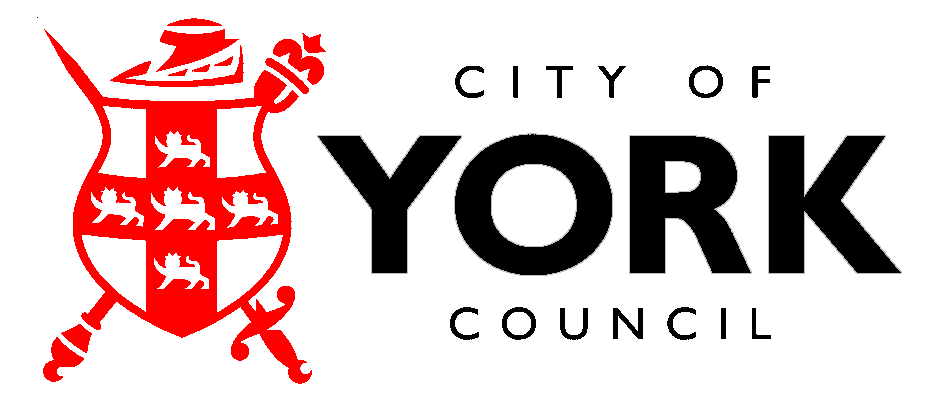 